                                                                                                                   “Azərbaycan Xəzər Dəniz Gəmiçiliyi”			                       			 	   Qapalı Səhmdar Cəmiyyətinin 					       			              “ 01 ”  Dekabr 2016-cı il tarixli		 “216” nömrəli əmri ilə təsdiq edilmişdir.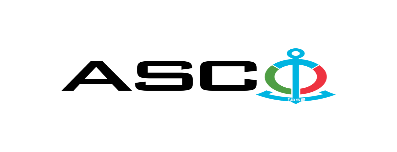 "Azərbaycan Xəzər Dənəz Gəmiçiliyi QSC-nin struktur idarələri üçün mismar,bolt,qayka, şayba,sancaq, şrup,dəmir kələbçələrin satınalınması məqsədilə açıq müsabiqə elan edir:Müsabiqə №AM154/2023(İddiaçı iştirakçının blankında)AÇIQ MÜSABİQƏDƏ İŞTİRAK ETMƏK ÜÇÜN MÜRACİƏT MƏKTUBU___________ şəhəri                                                                                           “__”_______2023-cü il___________№           							                                                                                          ASCO-nun Satınalmalar Komitəsinin Sədricənab C.Mahmudluya,Hazırkı məktubla [iddiaçı podratçının tam adı göstərilir] (nin,nun,nın) ASCO tərəfindən “__________”ın satın alınması ilə əlaqədar elan edilmiş [iddiaçı tərəfindən müsabiqənin nömrəsi daxil edilməlidir]nömrəli açıq  müsabiqədə iştirak niyyətini təsdiq edirik.Eyni zamanda [iddiaçı podratçının tam adı göstərilir] ilə münasibətdə hər hansı ləğv etmə və ya müflislik prosedurunun aparılmadığını, fəaliyyətinin dayandırılmadığını və sözügedən satınalma müsabiqəsində iştirakını qeyri-mümkün edəcək hər hansı bir halın mövcud olmadığını təsdiq edirik. Əlavə olaraq, təminat veririk ki, [iddiaçı podratçının tam adı göstərilir] ASCO-ya aidiyyəti olan şəxs deyildir.Tərəfimizdən təqdim edilən sənədlər və digər məsələlərlə bağlı yaranmış suallarınızı operativ cavablandırmaq üçün əlaqə:Əlaqələndirici şəxs: Əlaqələndirici şəxsin vəzifəsi: Telefon nömrəsi: E-mail: Qoşma: İştirak haqqının ödənilməsi haqqında bank sənədinin əsli – __ vərəq.________________________________                                   _______________________                   (səlahiyyətli şəxsin A.A.S)                                         (səlahiyyətli şəxsin imzası)_______________________                (səlahiyyətli şəxsin vəzifəsi )                                                                                                                      M.Y.                                                       Texniki suallarla bağlı:   Əhədov Rəşad , Satınalmalar Departamentinin mütəxəssisiTel: +99450 2774717                                                    E-mail: rashad.akhadov@asco.az     Müsabiqədə qalib elan olunan iddiaçı şirkət ilə satınalma müqaviləsi bağlanmamışdan öncə ASCO-nun Satınalmalar qaydalarına uyğun olaraq iddiaçının yoxlanılması həyata keçirilir.     Həmin şirkət bu linkə http://asco.az/sirket/satinalmalar/podratcilarin-elektron-muraciet-formasi/ keçid alıb xüsusi formanı doldurmalı və ya aşağıdakı sənədləri təqdim etməlidir:Şirkətin nizamnaməsi (bütün dəyişikliklər və əlavələrlə birlikdə)Kommersiya hüquqi şəxslərin reyestrindən çıxarışı (son 1ay ərzində verilmiş)Təsisçi hüquqi şəxs olduqda, onun təsisçisi haqqında məlumatVÖEN ŞəhadətnaməsiAudit olunmuş mühasibat uçotu balansı və ya vergi bəyannaməsi (vergi qoyma sistemindən asılı olaraq)/vergi orqanlarından vergi borcunun olmaması haqqında arayışQanuni təmsilçinin şəxsiyyət vəsiqəsiMüəssisənin müvafiq xidmətlərin göstərilməsi/işlərin görülməsi üçün lazımi lisenziyaları (əgər varsa)Qeyd olunan sənədləri təqdim etməyən və ya yoxlamanın nəticəsinə uyğun olaraq müsbət qiymətləndirilməyən şirkətlərlə müqavilə bağlanılmır və müsabiqədən kənarlaşdırılır. Müsabiqədə iştirak etmək üçün təqdim edilməli sənədlər:Müsabiqədə iştirak haqqında müraciət (nümunə əlavə olunur);İştirak haqqının ödənilməsi barədə bank sənədi;Müsabiqə təklifi; Malgöndərənin son bir ildəki (əgər daha az müddət fəaliyyət göstərirsə, bütün fəaliyyət dövründəki) maliyyə vəziyyəti barədə bank sənədi;Azərbaycan Respublikasında vergilərə və digər icbari ödənişlərə dair yerinə yetirilməsi vaxtı keçmiş öhdəliklərin, habelə son bir il ərzində (fəaliyyətini dayandırdığı müddət nəzərə alınmadan) vergi ödəyicisinin Azərbaycan Respublikasının Vergi Məcəlləsi ilə müəyyən edilmiş vəzifələrinin yerinə yetirilməməsi hallarının mövcud olmaması barədə müvafiq vergi orqanlarından arayış.İlkin mərhələdə müsabiqədə iştirak haqqında müraciət (imzalanmış və möhürlənmiş) və iştirak haqqının ödənilməsi barədə bank sənədi (müsabiqə təklifi istisna olmaqla) ən geci LOT 2 üzrə 26 Dekabr 2023-cü il, Bakı vaxtı ilə saat 17:00-a qədər Azərbaycan, rus və ya ingilis dillərində “Azərbaycan Xəzər Dəniz Gəmiçiliyi” Qapalı Səhmdar Cəmiyyətinin ( “ASCO” və ya “Satınalan təşkilat”) yerləşdiyi ünvana və ya Əlaqələndirici Şəxsin elektron poçtuna göndərilməlidir, digər sənədlər isə müsabiqə təklifi zərfinin içərisində təqdim edilm	  Satın alınması nəzərdə tutulan mal, iş və xidmətlərin siyahısı (təsviri) əlavə olunur.İştirak haqqının məbləği və Əsas Şərtlər Toplusunun əldə edilməsi:Müsabiqədə iştirak etmək istəyən iddiaçılar aşağıda qeyd olunmuş məbləğdə iştirak haqqını ASCO-nun bank hesabına ödəyib (ödəniş tapşırığında müsabiqə keçirən təşkilatın adı, müsabiqənin predmeti dəqiq göstərilməlidir), ödənişi təsdiq edən sənədi birinci bölmədə müəyyən olunmuş vaxtdan gec olmayaraq ASCO-ya təqdim etməlidir. Bu tələbləri yerinə yetirən iddiaçılar satınalma predmeti üzrə Əsas Şərtlər Toplusunu elektron və ya çap formasında əlaqələndirici şəxsdən elanın IV bölməsində göstərilən tarixədək həftənin istənilən iş günü saat 09:00-dan 18:00-a kimi ala bilərlər.İştirak haqqının məbləği (ƏDV-siz): LOT1 üzrə - 50 (əlli)AZNLOT2 üzrə - 50 (əlli)AZNIştirak haqqı manat və ya ekvivalent məbləğdə ABŞ dolları və AVRO ilə ödənilə bilər.  Hesab nömrəsi: İştirak haqqı ASCO tərəfindən müsabiqənin ləğv edilməsi halı istisna olmaqla, heç bir halda geri qaytarılmır.Müsabiqə təklifinin təminatı :Müsabiqə təklifi üçün təklifin qiymətinin azı 1 (bir) %-i həcmində bank təminatı (bank qarantiyası) tələb olunur. Bank qarantiyasının forması Əsas Şərtlər Toplusunda göstəriləcəkdir. Bank qarantiyalarının əsli müsabiqə zərfində müsabiqə təklifi ilə birlikdə təqdim edilməlidir. Əks təqdirdə Satınalan Təşkilat belə təklifi rədd etmək hüququnu özündə saxlayır. Qarantiyanı vermiş maliyyə təşkilatı Azərbaycan Respublikasında və/və ya beynəlxalq maliyyə əməliyyatlarında qəbul edilən olmalıdır. Satınalan təşkilat etibarlı hesab edilməyən bank qarantiyaları qəbul etməmək hüququnu özündə saxlayır.Satınalma müsabiqəsində iştirak etmək istəyən şəxslər digər növ təminat (akkreditiv, qiymətli kağızlar, satınalan təşkilatın müsabiqəyə dəvət sənədlərində göstərilmiş xüsusi hesabına  pul vəsaitinin köçürülməsi, depozitlər və digər maliyyə aktivləri) təqdim etmək istədikdə, təminat növünün mümkünlüyü barədə Əlaqələndirici Şəxs vasitəsilə əvvəlcədən ASCO-ya sorğu verməlidir və razılıq əldə etməlidir. Müqavilənin yerinə yetirilməsi təminatı satınalma müqaviləsinin qiymətinin 5 (beş) %-i məbləğində tələb olunur.Hazırki satınalma əməliyyatı üzrə Satınalan Təşkilat tərəfindən yalnız malların anbara təhvil verilməsindən sonra ödənişinin yerinə yetirilməsi nəzərdə tutulur, avans ödəniş nəzərdə tutulmamışdır.Müsabiqə təklifinin təqdim edilməsinin son tarixi və vaxtı:Müsabiqədə iştirak haqqında müraciəti və iştirak haqqının ödənilməsi barədə bank sənədini birinci bölmədə qeyd olunan vaxta qədər təqdim etmiş iştirakçılar, öz müsabiqə təkliflərini bağlı zərfdə (1 əsli və 1 surəti olmaqla)LOT 2 üzrə  30 Dekabr 2023-cü il, Bakı vaxtı ilə saat 12:00-a qədər ASCO-ya təqdim etməlidirlər.Göstərilən tarixdən və vaxtdan sonra təqdim olunan təklif zərfləri açılmadan geri qaytarılacaqdır.Satınalan təşkilatın ünvanı:Azərbaycan Respublikası, Bakı şəhəri, AZ1003 (indeks), M.Useynov küçəsi 2, ASCO-nun Satınalmalar Komitəsi.Əlaqələndirici şəxs:Rəşad ƏhədovASCO-nun Satınalmalar Departameninin təchizat işləri üzrə mütəxəssisiTelefon nömrəsi: +99450 277 47 17Elektron ünvan: rashad.akhadov@asco.az , tender@asco.azHüquqi məsələlər üzrə:Telefon nömrəsi: +994 12 4043700 (daxili: 1262)Elektron ünvan: tender@asco.az Müsabiqə təklif zərflərinin açılışı tarixi, vaxtı və yeri:Zərflərin açılışı LOT 2 üzrə 30 Dekabr 2023-cü il tarixdə, Bakı vaxtı ilə saat 15:00-da  (online) baş tutacaqdır. .Müsabiqənin qalibi haqqında məlumat:Müsabiqə qalibi haqqında məlumat ASCO-nun rəsmi veb-səhifəsinin “Elanlar” bölməsində yerləşdiriləcəkdir.Müsabiqənin diqər şərtləri:Ödəniş şərti yalnız Fakt üzrə şərti ilə qəbul olunur.Malın adıMiqdarÖlçü vahidiTələbnaməİdarəLOT 1 Bolt ,qayka ,ŞaybaLOT 1 Bolt ,qayka ,ŞaybaLOT 1 Bolt ,qayka ,ŞaybaLOT 1 Bolt ,qayka ,ŞaybaLOT 1 Bolt ,qayka ,ŞaybaQayka М6-6Н.10 (S10) .016 ГОСТ 5915-702KG10079830AXDG  Qayka М8-6Н.10 (S13) .016 ГОСТ 5915-702KG10079830AXDG  Bolt M8 - 6g x 20 58(S13)1KG10073199XDNDBolt qayka M14x 707KG10061209XDNDBolt M6 - 6g x 16 58(S10)5KG10064552XDNDBolt М6-6g20.109 (S10).016 ГОСТ 7798-701KG10076078XDNDMis şayba (dəst)-Ø5-53 mm4DƏS10075742XDNDQayka М14-6Н.10 (S18) .016 ГОСТ 5915-70125KG10081086BGTZŞayba dəmir M20x3070ƏD10075458BGTZQayka М12-6Н.10 (S18) .016 ГОСТ 5915-7025KG10074568BGTZQayka M14 - 6H 5(S21)25KG10073485BGTZQayka M14 - 6H 5(S21)50KG10073485BGTZQayka М8-6Н.10 (S13) .016 ГОСТ 5915-7075KG10076240BGTZBolt М14-6g50.109 (S21).016 ГОСТ7798-70200KG10073872ZGTTZQayka М16-6Н.10 (S24) .016 ГОСТ 5915-70100KG10073503ZGTTZBolt М16-6g70.109 (S24).016 ГОСТ 7798-70100KG10073503ZGTTZBolt М16-6g70.109 (S24).016 ГОСТ 7798-70100KG10073503ZGTTZBolt М14-6g60.109 (S21).016 ГОСТ 7798-70150KG10073503ZGTTZQayka М16-6Н.10 (S24) .016 ГОСТ 5915-70100KG10073503ZGTTZQayka М14-6Н.10 (S18) .016 ГОСТ 5915-7050KG10073503ZGTTZBolt М12-6g60.109 (S18).016 ГОСТ 7798-70200KG10073503ZGTTZQayka М12-6Н.10 (S18) .016 ГОСТ 5915-70200KG10073503ZGTTZBolt М6-6g30.109 (S10).016 ГОСТ 7798-7020KG10073263ZGTTZBolt М10-6g30.109 (S16).016 ГОСТ 7798-7025KG10073263ZGTTZQayka М8-6Н.10 (S13) .016 ГОСТ 5915-7020KG10073263ZGTTZBolt M12-6g50.109 (içi altıbucaq)5KG10075260ZGTTZBolt М6-6g40.109 (S10).016 ГОСТ 7798-70100KG10068953ZGTTZQayka М6-6Н.10 (S10) .016 ГОСТ 5915-7050KG10068953ZGTTZQayka М8-6Н.10 (S13) .016 ГОСТ 5915-7070KG10068953ZGTTZBolt М8-6g40.109 (S13).016150KG10068953ZGTTZQayka М12-6Н.10 (S18) .016 ГОСТ 5915-70250KG10068953ZGTTZQayka М14-6Н.10 (S18) .016 ГОСТ 5915-70300KG10068953ZGTTZQayka М16-6Н.10 (S24) .016 ГОСТ 5915-70300KG10068953ZGTTZQayka М20-6Н.10 (S30) .016 ГОСТ 5915-70350KG10068953ZGTTZBolt М16-6g60.109 (S24).016 ГОСТ 7798-70400KG10068953ZGTTZBolt М8-6g50.109 (S13).016 ГОСТ 7798-7050KG10077645ZGTTZBolt М8-6g50.109 (S13).016 ГОСТ 7798-70100KG10077645ZGTTZLOT 2 Dəmir kələpçə , Sancaq , Mismar , ŞplintLOT 2 Dəmir kələpçə , Sancaq , Mismar , ŞplintLOT 2 Dəmir kələpçə , Sancaq , Mismar , ŞplintLOT 2 Dəmir kələpçə , Sancaq , Mismar , ŞplintLOT 2 Dəmir kələpçə , Sancaq , Mismar , ŞplintDəmir kələpçə 20-32mm bolt qayka ilə5ƏD10079830AXDG  Sancaq (sırğa üçün) Ø=10 mm, L=130 mmçəkisi - 70qr50ƏD10073196XDNDSancaq (sırğa üçün) Ø=8 mm, L=100 mmçəkisi - 49/50qr30ƏD10073196XDNDMismar К 3х70 ГОСТ 4028-632KG10077442XDNDMismar К 4х120 ГОСТ 4028-632KG10077442XDNDMismar К 3х80 ГОСТ 4028-632KG10077442XDNDMismar К 4х100 ГОСТ 4028-632KG10077442XDNDMismar К 4х60 ГОСТ 4028-632KG10077442XDNDMismar К 3х70 ГОСТ 4028-632KG10079803XDNDMismar К 5х150 ГОСТ 4028-632KG10079803XDNDKələpçə 68x73mm(gücləndirilmiş bolt ilə)7ƏD10072820BGTZŞplint 5x65mm-St3KG10070730BGTZŞurup özü yiv açan 7-25x30 ГОСТ1145-80100ƏD10074519BGTZKələpçə 59x63mm(gücləndirilmiş bolt ilə)8ƏD10074685BGTZŞurup özü yiv açan EPDM şaiba ilə 4.8x65mm,80əd80QUT10078396BGTZMismar К 4х100 ГОСТ 4028-6380KG10078396BGTZUlduz başlıqlı bolt M8x50mm (möhkəm poladdan-dirsəkli val üçün)100ƏD10077535BGTZSlan vinti M8x16mm (gizli papaqlı)500ƏD10077221BGTZDəmir kələpçə 98-103mm (Bolt qayka ilə bərkidilən)4ƏD10082086BGTZDəmir kələpçə 104-112mm (Bolt qayka ilə bərkidilən)4ƏD10082086BGTZMismar К 4х120 ГОСТ 4028-63150KG10080319BGTZMismar К 4х100 ГОСТ 4028-63150KG10080319BGTZDəmir Kələpçə 59x63mm(gücləndirilmiş bolt ilə)50ƏD10078979BGTZDəmir kələpçə 74÷79mm bolt qayka ilə40ƏD10081867BGTZKələpçə 40x43mm(gücləndirilmiş bolt ilə)16ƏD10081867BGTZDəmir kələpçə 10÷16mm1 000ƏD10077005ZGTTZKələpçə 20x29mm (gücləndirilmiş bolt ilə-ağ sinklənmış çuqun)40ƏD10073886ZGTTZKələpçə 28x34mm (gücləndirilmiş bolt ilə-ağ sinklənmış çuqun)20ƏD10073886ZGTTZKələpçə 32x40mm (gücləndirilmiş bolt ilə-ağ sinklənmış çuqun)20ƏD10073886ZGTTZKələpçə 39x49mm (gücləndirilmiş bolt ilə-ağ sinklənmış çuqun)10ƏD10073886ZGTTZKələpçə 48x60mm (gücləndirilmiş bolt ilə-ağ sinklənmış çuqun)10ƏD10073886ZGTTZDəmir kələpçə 15-22mm bolt qayka ilə15ƏD10080176ZGTTZŞurup özü yiv açan TM.16237, 4,8х38mm (300 əd)5QUT10075950ZGTTZŞurup özü yiv açan 2-3,5х50 ГОСТ 1145-8040KG10075771BGTZŞurup özüyivaçan 4x16mm10QUT10082217ZGTTZŞurup özü yiv açan DIN 7504- ST 4,2x16-N-H90KG10079794ZGTTZDəmir xamut 63x69 bolt qayka ilə10ƏD10067034XDNDDəmir xamut 51x57 bolt qayka ilə10ƏD10067034XDNDXAMUT 75M5ƏD10065911XDND20MM BORU XAMUTU5ƏD10065911XDNDDəmir xamut 43x49 bolt qayka ilə5ƏD10065911XDNDDəmir xamut 51x57 bolt qayka ilə10ƏD10064937XDNDDəmir xamut 63x69 bolt qayka ilə10ƏD10064937XDND